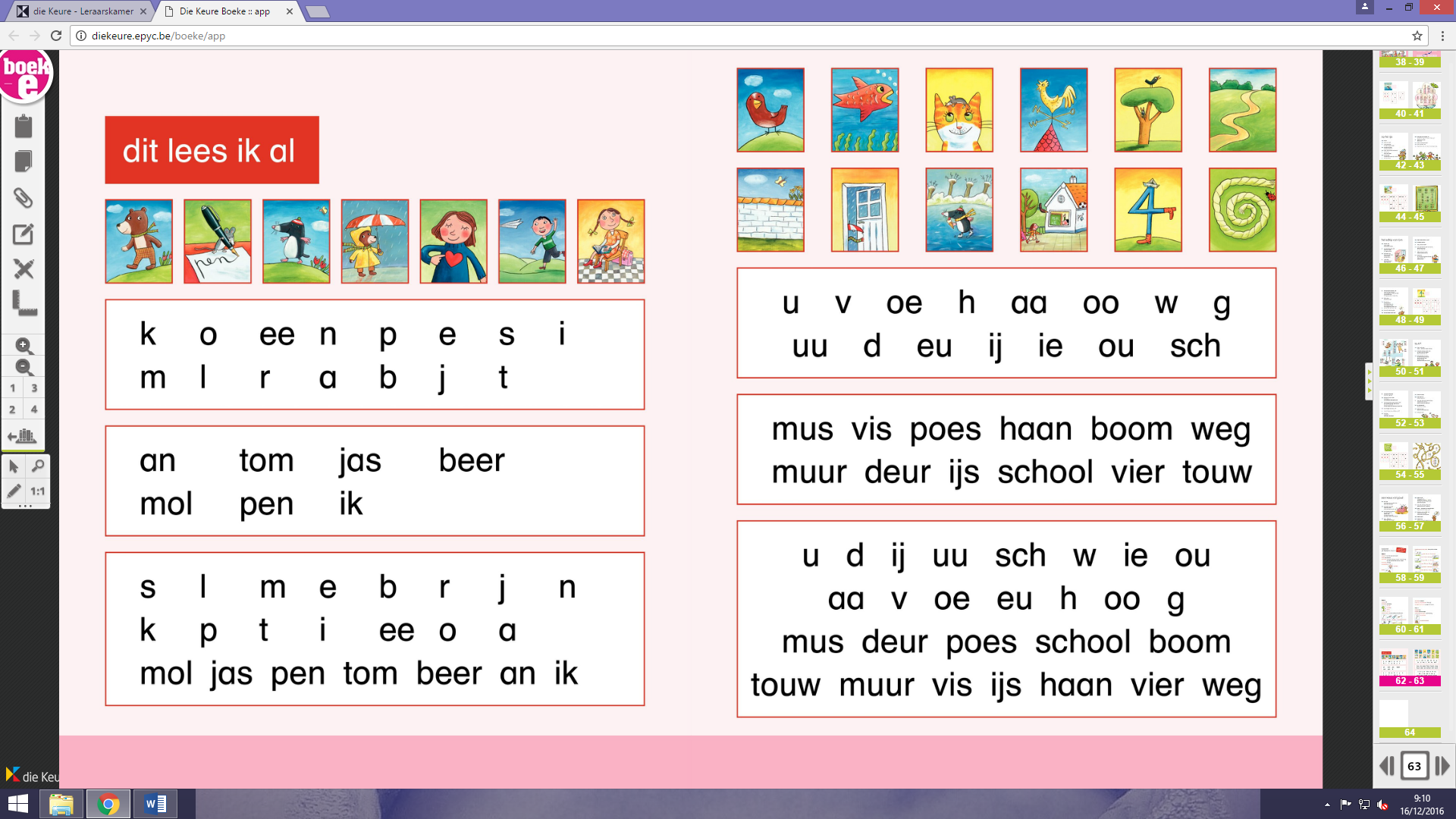 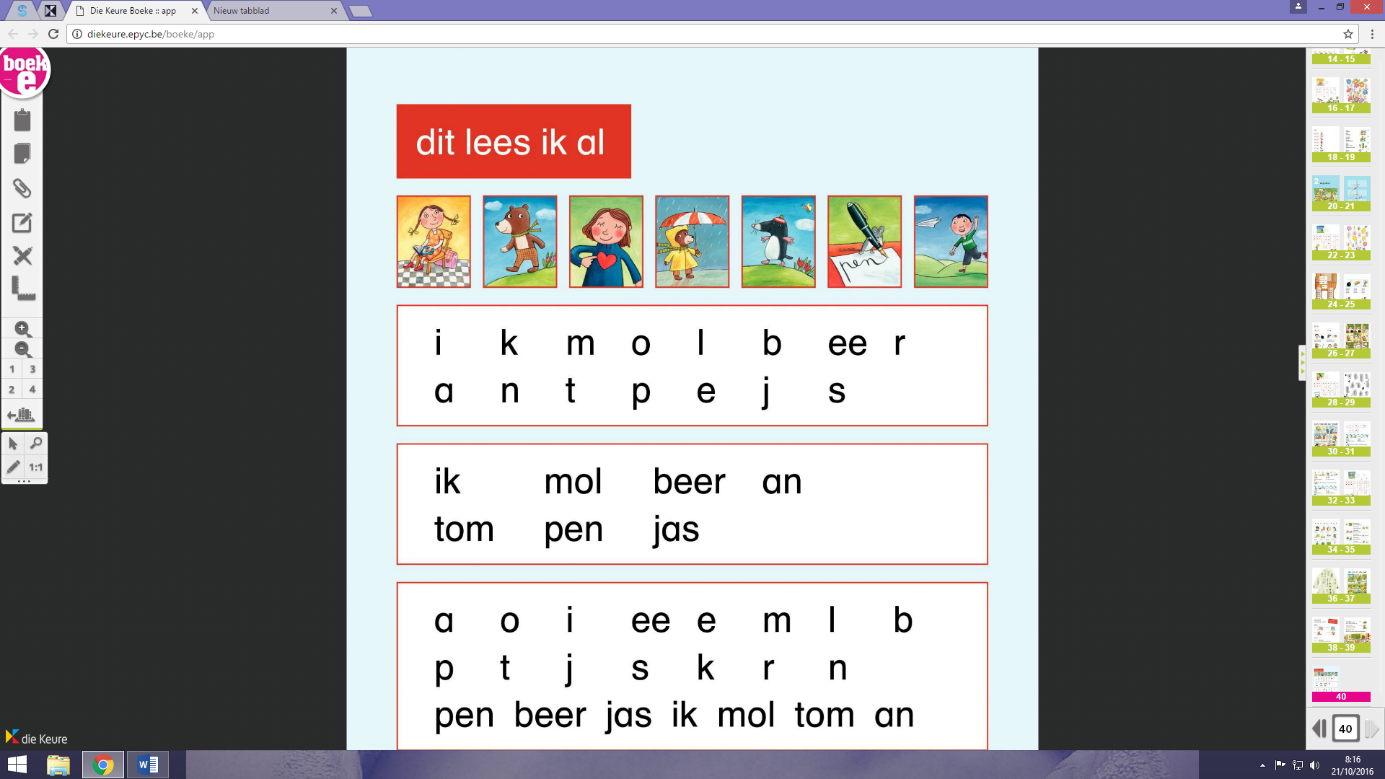 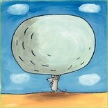      i                               ie         ei          ij    e           ee                           u          uu    o           oo                           a          aa    b           d           p                   h         g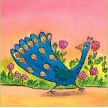 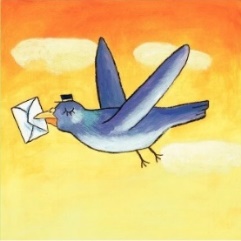      oe        uu       eu         ui          ou        au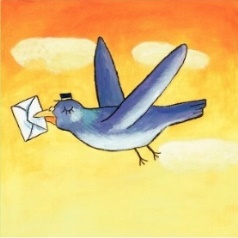 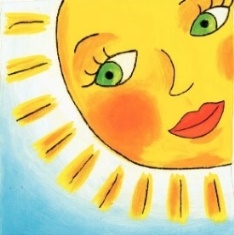      s           z                   v            f